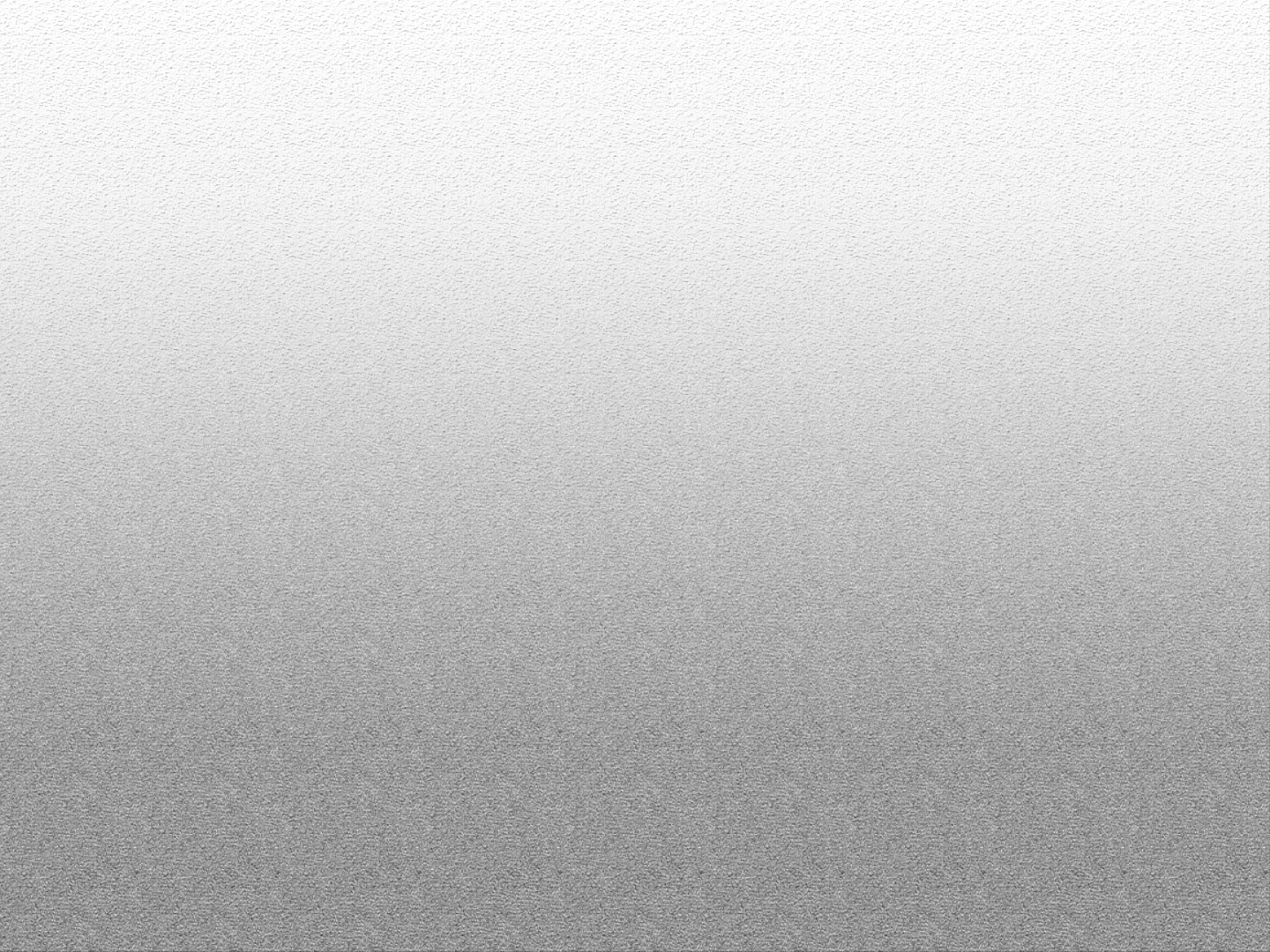 Примечание: Все заголовки — это ссылки, которые ведут на полный текст статьи. Для перехода: зажмите CTRL и щелкните левой кнопкой мыши по интересующему заголовку. Уполномоченный по правам человека в Российской ФедерацииПарламентская газета (pnp.ru), Москва, 9 октября 2021Москалькова предложила установить минимальный размер алиментов на каждого ребенкаАвтор: Филиппова ЕвгенияВ России необходимо ужесточить ответственность неплательщиков алиментов, учредить фонд, из которого будут выплачивать деньги на детей, определить минимальный размер алиментов на каждого ребенка, а также распространить алиментные выплаты на совершеннолетних детей, которые учатся в школе. Об этом сказала в интервью "Парламентской газете" Уполномоченный по правам человека в Российской Федерации Татьяна Москалькова. Каждое десятое обращение, поступившее омбудсмену от женщин, касается вопроса исполнения алиментных обязательств, рассказала Татьяна Москалькова. "В тесном взаимодействии с Федеральной службой судебных приставов (ФССП России) только в этом году мы провели 40 проверок действий и бездействий судебных приставов-исполнителей, по итогам которых удалось помочь восстановить право на получение алиментов для многих детей", - сообщила она.По ее мнению, в этих вопросах не обойтись без законодательных изменений. "В 2019 году мы предложили дополнить Семейный кодекс Российской Федерации нормой о праве на получение алиментов совершеннолетними детьми, обучающимися в государственных и муниципальных общеобразовательных организациях. Предложение было поддержано Комитетом Государственной Думы по вопросам семьи, женщин и детей и в настоящее время проходит процедуру рассмотрения в первом чтении", - отметила омбудсмен.Кроме того, по ее мнению, необходимо установить минимальный размер алиментов на каждого ребенка, учредить специальный фонд, из которого будут выплачивать алименты и ужесточить ответственность неплательщиков алиментов.Как следует из итогового доклада Федеральной службы судебных приставов России за 2020 год, на конец прошлого года осталось 791,7 тысячи неоконченных исполнительных производств о взыскании алиментов. За год в пользу детей взыскали 19 миллиардов рублей. https://www.pnp.ru/social/moskalkova-predlozhila-ustanovit-minimalnyy-razmer-alimentov-na-kazhdogo-rebyonka.htmlПарламентская газета (pnp.ru), Москва, 9 октября 2021Москалькова: надеюсь на скорейшее рассмотрение закона о профилактике семейно-бытового насилияАвтор: Филиппова ЕвгенияОтсутствие закона о профилактике семейно-бытового насилия плохо сказывается на эффективности усилий в этой области, сказала в интервью "Парламентской газете" Уполномоченный по правам человека в Российской Федерации Татьяна Москалькова. Омбудсмен отметила, что законопроект дорабатывается в совместной рабочей группе депутатов Госдумы и сенаторов, и она надеется, что его рассмотрят в ближайшее время. По мнению Москальковой, проблема домашнего насилия, к сожалению, остается актуальной. "Отрицательно влияет на эффективность профилактики домашнего насилия и отсутствие специального закона в данной области. В настоящее время проект федерального закона о профилактике семейно-бытового насилия дорабатывается совместной рабочей группой членов Совета Федерации и депутатов Государственной Думы. Надеюсь на его скорейшее рассмотрение в Государственной Думе", - отметила она.Кроме этого, есть необходимость создать в субъектах Российской Федерации кризисные центры помощи пострадавшим от насилия, считает Уполномоченный по правам человека. Она привела в пример наработки Астраханской области, где в таких центрах наладили патронаж как самих жертв преступлений, так и правонарушителей, к которым применяют комплекс воспитательных и профилактических мер воздействия.Среди обращений к омбудсмену, поступивших в защиту прав женщин, на первом месте оказались вопросы применения уголовного законодательства. https://www.pnp.ru/social/moskalkova-nadeyus-na-skoreyshee-rassmotrenie-zakona-o-profilaktike-semeyno-bytovogo-nasiliya.htmlМоскалькова расскажет о пытках в тюремной больнице под Саратовом в докладе ПутинуОмбудсмен отметила, что работа экспертного совета направлена в том числе на выработку нового правозащитного инструментарияМОСКВА, 8 октября. /ТАСС/. Ситуация с пытками в межобластной туберкулезной больнице № 1 УФСИН по Саратовской области найдет отражение в докладе уполномоченного по правам человека в РФ за 2021 год, который представляется президенту России.Об этом омбудсмен Татьяна Москалькова сообщила в пятницу на заседании сессии по вопросам защиты прав человека в уголовном процессе экспертного совета при уполномоченном по правам человека в РФ."В ходе выступления уполномоченный отметила, что работа экспертного совета направлена в том числе на выработку нового правозащитного инструментария, выявление системных проблем современности в сфере прав человека. В частности, Татьяна Москалькова подчеркнула, что ситуация с пытками в саратовских колониях обязательно найдет отражение в докладе о деятельности уполномоченного за 2021 год", - сообщили в пресс-службе омбудсмена. Там напомнили, что ежегодный доклад омбудсмена представляется президенту РФ.Вернуться к оглавлениюОткрытые обращенияКоммерсантъ (kommersant.ru), Москва, 11 октября 2021Против ломки есть приемАвторы: Костарнова Наталья, Старикова Мария   ФСИН и МВД просят обратить внимание на наркозависимых арестантов  Руководители ряда правозащитных НКО, врачи-психиатры и члены президентского Совета по правам человека (СПЧ) создали петицию с требованием обеспечить медпомощью наркозависимых заключенных в изоляторах. Обращение адресовано Минюсту, Минздраву, МВД, ФСИН и омбудсмену Татьяне Москальковой. Авторы обращения считают, что число заключенных, сталкивающихся с синдромом отмены - так называемой ломкой - измеряется десятками тысяч, и предлагают ведомствам-адресатам обеспечить прежде всего СИЗО ставками наркологов, а также запасом "сильнодействующих лекарств". Во ФСИН "Ъ" заверили, что при СИЗО и колониях уже "функционируют психиатрические и наркологические кабинеты", а арестанты с ломкой "направляются в медицинские организации" на консультации и лечение. Обратить внимание на проблему наркологической помощи при абстинентном синдроме арестантам в СИЗО предлагают сразу несколько десятков правозащитных НКО, врачей и юристов, в том числе признанные иноагентами фонды "Общественный вердикт" и "Русь сидящая", Московская Хельсинская группа, программа "Новая наркополитика", а также члены СПЧ Ева Меркачева и Андрей Бабушкин. Их петиция адресована МВД, ФСИН, Минздраву, Минюсту и уполномоченному по правам человека. Авторы отмечают, что только по уголовным делам, связанным с наркотиками, в России ежегодно приговариваются 80 тыс. человек - и многие из оказавшихся в системе ФСИН людей страдают наркозависимостью, испытывают ломку, нуждаются в лечении, но не получают его: "Игнорирование наличия заболевания и отказ в лечении обрекает заключенных на страдания, а иногда приводит к таким тяжелым последствиям, как попытка самоубийства". Авторы приводят несколько примеров, в том числе суицид наркозависимого заключенного в московском СИЗО-4 "Медведь" в камере карантина в 2020 году. После публикации петиции о подобных случаях стали рассказывать и бывшие арестанты - из их сообщений следует, что в тех случаях, когда персонал изоляторов реагирует на требования заключенных и вызывает врача, у того часто не оказывается необходимых препаратов. Юридический консультант по делам, связанным с наркотиками, Арсений Левинсон считает, что упомянутая проблема касается десятков тысяч заключенных по всей стране - речь идет не только о части привлекаемых к ответственности по "наркотическим" статьям. Наркозависимым заключенным "законодательно не положена соответствующая экспертиза на этапе судебного следствия, - отмечает эксперт. - Зависимым от опиатов еще могут оказать какую-то помощь, но, если у человека зависимость от психостимуляторов, помощь даже не обсуждается". Авторы петиции объясняют "равнодушие" сотрудников ФСИН отсутствием кадров и финансирования: "В уголовно-исполнительной системе нет собственных наркологических стационаров, а для госпитализации заключенного в гражданский стационар нужен круглосуточный временный караул из двух сотрудников правоохранительных органов". Петиция содержит три требования: разрешить проведение следственных действий только после обязательного оказания медпомощи заключенным и устранения ломки; запретить принимать наркозависимых в ИВС и СИЗО до устранения ломки; обеспечить в каждом СИЗО ставку врача-психиатра/нарколога и наличие лекарств, "в том числе сильнодействующих и подлежащих предметно-количественному учету". Господин Левинсон заявил "Ъ", что считает аргументы о дороговизне "неприемлемыми с точки зрения прав человека": по его словам, минимальные стандарты ООН по обращению с заключенными предусматривают помощь врача-психиатра в каждом изоляторе - для всех, а не только для наркозависимых. В пятницу директор Института прав человека (признан иноагентом) Валентин Гефтер передал петицию омбудсмену Татьяне Москальковой, предложив создать рабочую группу с участием представителей ведомств - адресатов. "Мы хотим инициировать дискуссию при содействии омбудсмена", - пояснил "Ъ" господин Левинсон. "Ъ" направил запросы в МВД, Минюст, ФСИН и Минздрав с просьбой прокомментировать готовность к подобной дискуссии с правозащитниками и оценить с точки зрения затрат реальность исполнения требований. В Минздраве и МВД пока…https://www.kommersant.ru/doc/5028337За права человека (zaprava.ru), Москва, 9 октября 2021Правозащитник Лев Пономарев обратится к УПЧ РФ Татьяне Москальковой по поводу создания в ГД комиссии по расследованию пыток в тюрьмахПравозащитник Лев Пономарев (внесен в реестр иностранных агентов) обратится к уполномоченному по правам человека в России Татьяне Москальковой по поводу создания в Госдуме комиссии по расследованию пыток и других преступлений в местах лишения свободы. Об этом он сообщил в прямом эфире радиостанции "Эхо Москвы". "Я сейчас буду просить Татьяну Николаевну Москалькову, чтобы она обратилась в Госдуму и сделала там доклад. В законе прописано, что уполномоченный по правам человека регулярно делает доклад в Госдуме. Чтобы там возникла постоянно действующая комиссия. Если в составе Госдумы начнет работать комиссия по расследованию преступлений в местах содержания под стражей, тогда, может быть, что-нибудь произойдет", - сказал Л.Пономарев. В октябре 2021 года основатель проекта Gulagu.net Владимир Осечкин сообщил, что организация получила архив размером 40 Гб, который содержит порядка 1000 видео и документов из учреждений ФСИН по всей России; его представил отбывший заключение компьютерный специалист, привлеченный к работе в колонии и имевший доступ к базе данных видеорегистрации. Он лично подвергался насилию во время своего заключения и уже покинул страну. На следующий день проект распространил несколько видео с пытками и изнасилованиями заключенных в туберкулезной больнице ФСИН N1 в Саратове. Позднее Gulagu.net выложил новую порцию видеороликов, снятых, по утверждению правозащитников, в колониях из других регионов: ИК-6 на Камчатке, ИК-4 в Белгородской области и неназванной колонии в Забайкалье. В связи с изнасилованием осужденных в Саратове Следственный комитет России возбудил семь уголовных дел. В отставку подал начальник регионального управления ФСИН, постов лишились и четверо его подчиненных, включая начальника тюремной больницы.Источник: Эхо Москвы https://www.zaprava.ru/pravozashhitnik-lev-ponomarev-obratitsya-k-upch-rf-tatyane-moskalkovoj-po-povodu-sozdaniya-v-gd-komissii-po-rassledovaniyu-pytok-v-tyurmax/Вернуться к оглавлениюКоронавирусВ нескольких регионах России ввели QR-коды из-за коронавирусаНа фоне роста заболеваемости с 11 октября в шести регионах начала действовать система QR-кодов для посещения различных учреждений либо общественных мероприятий. Она также заработала в Курской области, но пока только в КурскеВ Архангельской, Самарской, Курской (частично), Воронежской областях, в Чечне, Кабарадино-Балкарии и Татарстане ввели систему QR-кодов для посещения общественных мест (например, концертных залов, кинотеатров или ТЦ). Пропуск может получить только тот, кто вакцинировался или переболел за последние полгода. Ужесточение ограничений связано с ухудшением эпидемиологической ситуации.В Курской области пока решили ввести QR-коды только в Курске. Как полагает руководство региона, подобная мера позволит нарастить количество зрителей в театрах, кинозалах и других публичных учреждений города. Губернатор области…Подробнее на РБК:https://www.rbc.ru/society/11/10/2021/6162645a9a7947c474fa1f9f?from=newsfeedВернуться к оглавлению2. Защита гражданских и политических прав и свобод	2.7. Право на объединение граждан	Массовые мероприятия отменены в ХМАО с 12 октябряМосква. 10 октября. INTERFAX.RU - Массовые мероприятия с участием более 50 человек будут запрещены с 12 октября в Ханты-Мансийском автономном округе из-за распространения коронавирусной инфекции, сообщает оперштаб региона.Департаменту здравоохранения, департаменту образования и молодежной политики, департаменту физической культуры и спорта, департаменту культуры Югры с 25 октября необходимо обеспечить экспресс-тестирование на выявление COVID-19 у обучающихся по программам среднего профессионального и высшего образования с признаками ОРВИ.По данным оперштаба, за пандемию в Югре зарегистрирован 77 101 случай COVID-19, выздоровел 73 281 человек, умер 1 131 человек.Вернуться к оглавлению3. Защита социальных, экономических и культурных прав и свобод	3.1. Трудовые права	11 октября 2021, 00:01За все тяжкие: с непогашенной судимостью запретят работать в таксиГосдума готовится ввести ограничительные меры по вождению общественного транспорта для убийц, насильников и террористовНаталья БашлыковаC 2023 года лицам с непогашенной судимостью за тяжкие и особо тяжкие преступления запретят работать в такси и заниматься пассажирскими перевозками. Как выяснили «Известия», Госдума в ноябре рассмотрит правительственный законопроект об этом. Как отмечают в кабмине, проблема крайне актуальная, так как среди водителей такси можно встретить убийц, насильников и похитителей людей. По информации «Известий», инициатива поддержана трехсторонней комиссией по регулированию социально-трудовых отношений, куда законопроект был направлен для получения отзыва. Поддержать его готовы в большинстве фракций, однако депутаты отмечают, что в этом случае государство должно предоставить таким лицам другую работу. Эксперты считают новые нормы логичными.По информации «Известий», Госдума в ноябре рассмотрит правительственный законопроект «О внесении изменения в главу 51 Трудового кодекса РФ». Документом предлагается ввести запрет на работу в легковом такси лицам, имеющим неснятую или непогашенную судимость за тяжкие и особо тяжкие преступления. К их числу относятся убийство, умышленное причинение тяжкого вреда здоровью, похищение человека, грабеж, разбой, преступления против половой неприкосновенности и половой свободы личности, против общественной безопасности, основ конституционного строя и безопасности государства, мира и безопасности человечества.Аналогичные, но менее строгие меры предлагается ввести на работу в общественном транспорте: автобусах, трамваях, троллейбусах. Они коснутся граждан, имеющих неснятую или непогашенную судимость за преступления против общественной безопасности, основ конституционного строя и безопасности государства.Как выяснили «Известия», до марта 2023 года осужденные лица должны будут предоставить своему работодателю оригинал или заверенную копию документа о наличии (отсутствии) судимости и (или) факта уголовного преследования либо о прекращении уголовного дела по реабилитирующим основаниям. Согласно тексту законопроекта, получить ее можно будет на сайте «Госуслуги». Если же такой документ не будет предоставлен, то работодатель обязан…https://iz.ru/1233026/natalia-bashlykova/za-vse-tiazhkie-s-nepogashennoi-sudimostiu-zapretiat-rabotat-v-taksiКоммерсантъ (kommersant.ru), Москва, 11 октября 2021Лечить по-русскиАвторы: Костарнова Наталья, Мануйлова Анастасия, Старикова Мария   Минздрав примет новый экзамен у иностранных врачей  Минздрав подготовил новый порядок сдачи экзамена для лиц, получивших медицинское образование за рубежом. В ведомстве уточнили, что никаких "преференций" для выпускников иностранных вузов, в том числе получивших российское гражданство в упрощенном порядке, не будет. Ранее глава президентского Совета по правам человека (СПЧ) Валерий Фадеев назвал "безответственным" трудоустройство зарубежных врачей в России без подтверждения их квалификации. Заявление было сделано после того, как Минтруд расширил список специалистов-медиков, которые в льготном порядке могут стать гражданами РФ. Федеральная служба по надзору в сфере здравоохранения разработала нормативный акт, который определяет порядок сдачи экзамена лицами, получившими медицинское или фармацевтическое образование в иностранных государствах. Как сообщили "Ъ" в Минздраве, документ направлен на государственную регистрацию в Минюст. После он будет доступен для общественного обсуждения. Новый порядок, объяснили в ведомстве, потребовалось разработать, так как правительство в 2021 году внесло изменения в постановление №440 "О продлении действия разрешений и иных особенностях в отношении разрешительной деятельности в 2020 и 2021 годах". В соответствии с этим постановлением, специалистов-иностранцев могут допустить к медицинской и фармацевтической деятельности на территории России только при соблюдении следующих условий: наличии документов об образовании и (или) квалификации; успешной сдаче специального экзамена в порядке, установленном Росздравнадзором; наличии сертификата о владении русским языком, знании истории России и основ законодательства РФ. Вопрос квалификации врачей-иностранцев стал вновь актуален после решения Минтруда расширить перечень профессий для упрощенного получения гражданства РФ иностранцами (документ опубликован в конце сентября на портале нормативно-правовых актов). В список добавили 33 профессии, из них шесть - медицинские: детский хирург, врач-инфекционист, кардиолог, ревматолог, постовая медицинская сестра (при этом пять пунктов из этого блока исключили). Перечень уже подвергался масштабной редакции в 2019 году. Тогда его расширили сразу на 61 позицию - преимущественно из области…https://www.kommersant.ru/doc/5028339Вернуться к оглавлению3.4. Право на охрану здоровья и медицинскую помощь	РИА Новости, Москва, 11 октября 2021"Ни родиться, ни умереть": почему жители Башкирии остались без врачейМОСКВА, 11 окт - РИА Новости, Святослав Петров. В Учалах, где живут 70 тысяч человек, осталось два терапевта. Нет ни морга, ни родильного отделения. Скорую ждут часами, а анализы на коронавирус - неделями. Горожане проводят масштабные по местным меркам митинги и готовят обращение к правительству и надзорным органам.Возят трупы на своих машинахУчалы - это моногород в Башкортостане. Одна городская больница, всего несколько частных медучреждений. За последние три года здесь закрыли морг, родильное и отделение экстренной инсультной терапии, скорую и станцию переливания крови - все это перевели в Белорецк, в сотне километров отсюда, дорога туда очень плохая. Врачей мало, специалистов нет совсем, а терапевты работают сверх нормы. Все это, считают местные, - следствие "оптимизации" здравоохранения.Жители города Учалы вышли на сход граждан"Люди сами тела скончавшихся родственников на вскрытие везут в Белорецк, - жалуется РИА Новости местная жительница Анастасия Салимова. - А потом назад. Ритуальщики за такую услугу сорок тысяч берут. Приходится платить, если своей машины нет. А если от "короны" человек умер, то его вообще только в Уфу везти надо - это четыре сотни километров".По словам горожан, морг закрыли после увольнения патологоанатома. Нового решили не искать. В итоге хранить тела и проводить вскрытие в городе негде и некому. Транспортировка умерших в необорудованных машинах по сути нарушение (для этого нужно особое разрешение). Но выбора у учалинцев нет.Со схватками через горыУчалинский роддом переделали в ковидное отделение. Рожают теперь тоже в Белорецке."Когда меня туда везли, со мной женщина со схватками ехала, - вспоминает Гульфира Глимьянова. - Так жалко ее было - по кочкам, на очень старой машине скорой, которая еще и заглохнуть могла".Впрочем, по словам собеседников, большинству рожениц и вовсе приходится добираться до Белорецка самостоятельно.Нереальные условия…https://ria.ru/20211011/meditsina-1753750285.htmlВернуться к оглавлению3.8. Право на благоприятную окружающую среду и пользование природными ресурсами	Екатеринбург накрыло смогом из-за тлеющего торфяникаМосква. 11 октября. INTERFAX.RU - Смог наблюдается в нескольких районах Екатеринбурга в понедельник, сообщает пресс-служба регионального Главного управления МЧС."По информации Центра управления в кризисных ситуациях Главного управления МЧС РФ по Свердловской области, смог на территории некоторых районов Екатеринбурга вызван тлеющим торфяником в районе микрорайона Солнечный", - говорится в сообщении.По данным МЧС, для контроля обстановки в район была направлена оперативная группа управления, при обследовании территории открытых очагов горения не выявлено, тление происходит в толще торфяника на большой глубине."Для мониторинга пожарной обстановки планируется задействовать беспилотную авиационную систему", - добавили в ведомстве.МЧС просит жителей на время смога держать окна закрытыми в ночные и утренние часы, чаще проводить влажную уборку в помещениях, а при сильном недомогании, бессоннице и кашле обращаться к врачу.Вернуться к оглавлению4. Защита прав человека в уголовном процессе, в местах принудительного содержания и при производстве по делам об административных правонарушениях	4.3. Защита прав человека в местах принудительного содержания	Новая газета (novayagazeta.ru), Москва, 9 октября 2021В первую очередь - думать о пострадавшихЗаявление фонда "Общественный вердикт"*. Программа-минимум в защите заключенных: обеспечить безопасность людей, переживших пытки в российских тюрьмахДанное сообщение (материал) создано и (или) распространено российским юридическим лицом, выполняющим функции иностранного агента.Основа правозащитной работы - защита конкретного человека и восстановление прав тех, кто пережил пытки. Мы защищаем права вместе с заключенным, а не вместо него, когда каждое юридическое действие, тем более публичное, результат совместного ответственного решения. Другого способа защитить права человека и обеспечить безопасность заключенного не существует.Публикация записей пыток над заключенными обнаруживает (в который раз) проблему систематических пыток и издевательств в российской тюремной системе. Общество не должно отворачиваться - именно такая тюрьма, в которой заключенные подвергаются сексуальному ритуализированному насилию, существует в России. Это не эксцессы, а рутинная практика управления, пытки планируют и осуществляют сами сотрудники.Создать безопасное положение для пострадавших и восстановить права жертв пыток; добиться исчерпывающего расследования и справедливого наказания для представителей власти, совершивших и организовавших/попустительствовавших насилию; сделать невидимое за стенами закрытых учреждений насилие видимым: все это лежит в основе правозащитной работы. Причем это задача не только юридическая и психологическая, но и журналистская. Преследуя такие цели, важно в первую очередь максимально обезопасить потерпевших и препятствовать любым возможным фальсификациям и искажениям фактов.Выпуск видеодоказательств пыток над заключенными в открытое публичное пространство - серьезный вызов, в том числе для СМИ, формирующих и поддерживающих повестку. Тиражирование унизительных действий над людьми, чьи данные и лица находятся в открытом доступе и идентификация которых не составит труда для представителей власти, причастных к пыткам, с большой долей вероятности может привести к эффекту совершенно противоположному. Ведь ответственные за преступление все еще не лишены возможности оказывать давление на потерпевших, их близких и самих правозащитников, а заодно влиять на расследование и дальнейшее рассмотрение дела. Под угрозой…https://novayagazeta.ru/articles/2021/10/09/v-pervuiu-ochered-dumat-o-postradavshikhРазговорчики в СИЗОВ КС направлены жалобы членов ОНК на невозможность свободно общаться с арестантамиЧлены общественных наблюдательных комиссий (ОНК) из Москвы и Санкт-Петербурга обратились в Конституционный суд России (КС) с требованием отменить запрет говорить с заключенными в СИЗО о пытках. Законодательные ограничения, несмотря на протесты правозащитников, были введены в 2018 году. Представляющий заявителей в КС юрист Григорий Вайпан полагает, что предмет разбирательства может касаться интересов более ста тысяч заключенных.Развернуть на весь экранВ петербургских «Крестах» у заключенных не так уж много возможностей сообщить членам ОНК, применялись ли к ним пыткиВ петербургских «Крестах» у заключенных не так уж много возможностей сообщить членам ОНК, применялись ли к ним пыткиВ петербургских «Крестах» у заключенных не так уж много возможностей сообщить членам ОНК, применялись ли к ним пыткиЮрист Григорий Вайпан представляет в КС две жалобы от бывших или действующих членов ОНК Москвы и Санкт-Петербурга Евгения Еникеева, Романа Ширшова и Яны Теплицкой. В 2019 году при посещении изоляторов («Лефортово» в Москве и «Кресты» в Петербурге) они многократно сталкивались с запретом сотрудников ФСИН говорить с заключенными о насилии и пытках, которым те могли подвергаться. Сотрудники в таких случаях прерывали разговор, так как «предмет беседы не имеет отношения к условиям содержания».В апреле 2019 года члены столичной ОНК Евгений Еникеев и Александр Бачу посещали в «Лефортово» Фахраджона Нозимова, обвиняемого по делу о попытке устроить крушение «Сапсана» (2017 год, п. «а» ч. 2 ст. 205 УК РФ, приготовление к теракту). Тот жаловался на ухудшение состояния здоровья и дал письменное разрешение членам ОНК изучить его медкарту, а затем начал рассказывать, откуда на его теле синяки. Сотрудник СИЗО прервал разговор, но отказался составлять об этом письменный акт. Через три месяца Фахраджона Нозимова приговорили к 20 годам колонии, вину он не признал. Члены ОНК обнаружили в медкарте заключенного три записи об ушибах челюсти, гематомах, множественных ссадинах ушей, запястий и шеи. Правозащитники составили акт, в котором говорилось о возможном применении пыток, а Евгений Еникеев подал иск…https://www.kommersant.ru/doc/5028336Московский Комсомолец, Москва, 11 октября 2021НА РАКОВОЙ ОТРАБОТАЛИ БОЕВЫЕ ПРИЕМЫАвтор: Меркачева ЕваЗадержанной отказались давать воду и предоставили возможность пообщаться с матерой убийцейЭкс-замминистра просвещения Марина Ракова находится в ИВС на Петровке, 38, в унизительном положении. Не хочется делать такие выводы, но, похоже, ее сознательно лишали все это время самого необходимого, и в первую очередь - воды. Пять часов женщина провела в камере с уголовницей, отсидевшей за решеткой, по ее словам, больше 20 лет за тяжкие преступления. Татуированная сокамерница демонстрировала Раковой приемы ближнего боя и уверяла, что профессионально занимается боксом.Марину Ракову 7 октября отправил под арест Тверской суд по подозрению в хищении 50 миллионов рублей при реализации программы "Образование" в бытность заместителем министра просвещения.После избрания меры пресечения Марину Ракову решено было оставить в ИВС, не отправлять в СИЗО. Логика следствия, вероятно, такая: в изоляторе она должна пройти карантин, то есть будет недоступна для следственных действий целых две недели, а в ИВС такого ограничения нет. И все бы ничего, если бы встретили в полицейском изоляторе женщину, скажем так, помягче. - Я оказалась в камере с обвиняемой в тяжких преступлениях, - рассказывает Марина, и у нее дрожат губы. - Она заявила, что 26 лет провела в тюрьме, что получила первый срок за убийство полицейского. Она абсолютно вся была в татуировках. Пять часов она рассказывала мне страшные вещи. Это было такое полное погружение в неведомую мне раньше криминальную жизнь.Женщина демонстрировала экзальтированное поведение. Она показывала приемы боя. Удары наносила... Нет, она не на мне это делала, а просто показывала, как она умеет. Мне сложно все описать. Но это был ад. - Но сейчас же вас устраивает сокамерница? (С ней сидит женщина, обвиняемая по 159-й статье УК РФ. - Авт. ) - удивлялся рассказу врио начальника ИВС. - Да и посидели вы совсем немного. - Пять часов - это немного? - в свою очередь, удивились мы. - Вы разве не знаете, что в принципе нельзя сажать рецидивистов с обвиняемыми впервые? Это прямое нарушение закона.Сам собой вырвался вопрос: где нашли такую колоритную уголовницу? Мы таких здесь давно не видели. Неужто специально для Раковой привезли? И чтобы - что? Напугать? - Большая проблема с водой, - продолжает Ракова. - Утром только дали кипяток на завтрак, чтобы чаю заварить. И все. В обед принесли стакан компота, но я сладкое не очень люблю. Я попросила просто воды, не дали. Мы потом и в дверь камеры стучали, просили. Один сотрудник сказал: "Я вам не водопроводчик". И другой отказал. За весь день стакан воды - это очень мало. - Это все неправда, - стал повышать голос "гражданин начальник". - Вот вам вода (тут занесли воду). Никто вам не отказывал. Вы не просили, значит. - Как же не просила? Много раз! - Нет! - еще повышает громкость начальник. - Воды всегда достаточно. Воды нам не жалко.В другой камере нам тоже сказали, что за весь день им принесли воду один раз. Но "гражданин начальник" стал показывать, что в шкафчике коридора стоит чайник, мол, вот же вода, всегда ее выдают. - Это мы кипяток только два раза в день, а просто воду - всегда, - поддакнул другой сотрудник. - Мне объяснили, что душ только один раз в семь дней, - говорит Ракова. - А можете выводить почаще? Ведь женщин тут всего пятеро, им нужны гигиенические процедуры, - просим мы. - По закону положено раз в семь дней, - отвечает начальник. - Чем вы вытираетесь, когда умываетесь? - спрашивали мы у экс-замминистра. - Футболкой. Полотенца одноразовые, ими нельзя же вытереться.О, тут с ней даже полицейские соглашаются. Этими, с позволения сказать, тряпочками вообще невозможно пользоваться. С теплой одеждой у Марины тоже проблемы - есть только безрукавка, вряд ли она согреет во время прогулки. - А нас не выводят, - снова поражает правозащитников женщина. - Вчера спросили про прогулку. Мне сказали, что прогулка не на свежем воздухе, а в такой же камере, только без кроватей. - В смысле? Прогулка на улице! - возмущаемся мы.Начальник начинает объяснять, что все правильно сказали, дворик как в камере, но это, конечно, не камера, и воздух сверху поступает. - А сегодня нам даже никто и не предложил эту прогулку, - продолжает Марина. - Хотя я бы думала, зачем из одной камеры в другую переходить, и отказалась бы. Я же не знала, что там свежий воздух...На протяжении беседы у Марины несколько раз "промокали" глаза, но слезы она сдержала. Сказала, что психологическое состояние устойчивое. Просила, чтобы, если соседка уедет, ей подобрали подходящую, обвиняемую не в серии убийств, как в прошлый раз, а по экономическим статьям. - А так все хорошо у меня, - эти ее слова после всего сказанного прозвучали как в песне "А в остальном, прекрасная маркиза...". - Я думаю написать по итогам своей неволи книгу, - говорит Марина. - Про то, что надо поменять в таких местах принудительного содержания. Видимо, нужно это самому пройти, чтобы понять. В свое время я делала монографию и в результате узнала, что в 2012 году на содержание заключенного в год уходит 450 тысяч рублей, в то время как на содержание ребенка в детском саду - 40 тысяч в год. - Но это потому, что охрана, конвой и так далее, - замечаю я. - Понимаю. Это я к тому, что зачем избирать самую жесткую меру пресечения всем, кто не опасен? Кто подозревается в экономических преступлениях? У меня ребенок с астмой, его придется забрать моим пожилым родителям, которые сами болеют. Им будет трудно за ним ухаживать...Совсем грустную Ракову попытался приободрить член ОНК Александр Сафошин, профессор одного из столичных вузов: - Знаете, вы как-то выступали на образовательном форуме, я хотел к вам подойти. Но не получилось тогда. А встретиться мечтал. - Вот и встретились... - улыбается Ракова.Ее гражданский муж Артур Стеценко здесь же, в ИВС. Сидит с двумя курящими сокамерниками (сам не курит), что дается ему нелегко. - Какой-то человек передал мне теплую одежду, не пойму, кто это был? Она мне маловата, но спасибо. А можно мне жену увидеть? У нас столько домашних вопросов нерешенных, дети... - Во время очной ставки увидитесь, - заметил начальник.Вернуться к оглавлениюЕЖЕДНЕВНЫЙ ДАЙДЖЕСТПО МАТЕРИАЛАМ ПУБЛИКАЦИЙ ПЕРИОДИЧЕСКОЙ ПЕЧАТИ и СЕТИ «ИНТЕРНЕТ» ПО ВОПРОСАМ ПРАВОЗАЩИТЫ, ЗАКОНОДАТЕЛЬСТВА И НАРУШЕНИЙ ПРАВ ЧЕЛОВЕКА11 октября 2021 года